Результати участі учнів Гадяцької гімназії імені Олени Пчілки Гадяцької районної радиПолтавської області у районній предметній олімпіаді у 2015 – 2016 н.р.Економіка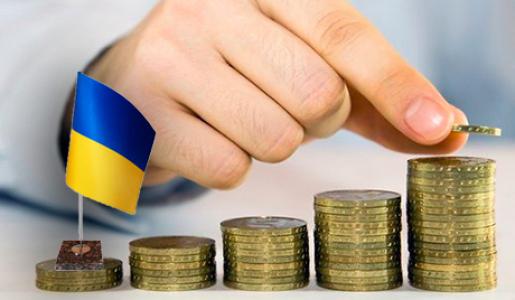 №п/пПрізвище та ім’я учняКласМісцеУчитель1Троян Юлія10ІІ місцеЛипівець Н.В.2Богомол Катерина9І місцеЛипівець Н.В.3Лавдир Вікторія11ІІІ місцеЛипівець Н.В.4Литвин Яна11І місцеЛипівець Н.В.